[서식 3-1] 지도(예정)교수(또는 주임교수) 의견서 [Form 3-1] Recommendation by CBNU prospective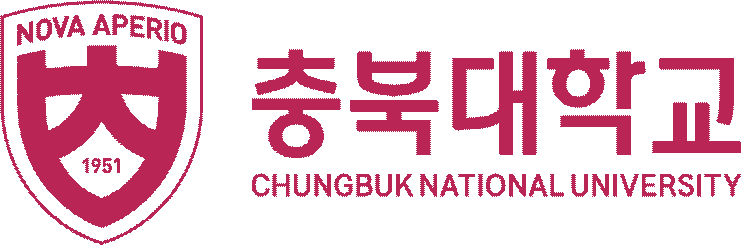 academic advisor지도(예정)교수 의견서(Recommendation by CBNU prospective academic advisor)학위(Degree)지원연도(Year)지원연도(Year)학기(Semester)학기(Semester)학과(Department)전공(Major)석사(Master’s)박사(Doctoral)석·박통합(Combined M.sc./Doctoral)전기(Spring)후기(Fall)전기(Spring)후기(Fall)성명 (Name)국적 (Nationality)국적 (Nationality)수업 희망 언어 (Preferred mediumof instruction)수업 희망 언어 (Preferred mediumof instruction)취득 어학 자격증 (LinguisticProficiency)등급 / 점수 (Level / Score)한국어(Korean)영어(English)한국어(Korean)영어(English)토픽(TOPIK):영어(English):/학업 및 연구계획서 검토의견(Opinion of applicant's statement of purpose)수학능력 의견(Opinion of applicant's academic ability)언어능력 의견(Opinion of applicant's linguistic proficiency)※ 지원자가 별도의 공인어학능력자격을 소지하지 않은 경우, 보다 상세하게 작성 요망(Provide details if applicant does not have any certificate of linguistic proficiency)※ 본 의견서를 받아 제출하는 지원자는, 별도의 공인어학성적이 없어도 입학(어학)자격 충족 가능(Applicant may be admitted without a certificate of linguistic proficiency if deemed qualified in this recommendation)종합의견(General evaluation)학업 및 연구계획서 검토의견(Opinion of applicant's statement of purpose)수학능력 의견(Opinion of applicant's academic ability)언어능력 의견(Opinion of applicant's linguistic proficiency)※ 지원자가 별도의 공인어학능력자격을 소지하지 않은 경우, 보다 상세하게 작성 요망(Provide details if applicant does not have any certificate of linguistic proficiency)※ 본 의견서를 받아 제출하는 지원자는, 별도의 공인어학성적이 없어도 입학(어학)자격 충족 가능(Applicant may be admitted without a certificate of linguistic proficiency if deemed qualified in this recommendation)종합의견(General evaluation)학업 및 연구계획서 검토의견(Opinion of applicant's statement of purpose)수학능력 의견(Opinion of applicant's academic ability)언어능력 의견(Opinion of applicant's linguistic proficiency)※ 지원자가 별도의 공인어학능력자격을 소지하지 않은 경우, 보다 상세하게 작성 요망(Provide details if applicant does not have any certificate of linguistic proficiency)※ 본 의견서를 받아 제출하는 지원자는, 별도의 공인어학성적이 없어도 입학(어학)자격 충족 가능(Applicant may be admitted without a certificate of linguistic proficiency if deemed qualified in this recommendation)종합의견(General evaluation)학업 및 연구계획서 검토의견(Opinion of applicant's statement of purpose)수학능력 의견(Opinion of applicant's academic ability)언어능력 의견(Opinion of applicant's linguistic proficiency)※ 지원자가 별도의 공인어학능력자격을 소지하지 않은 경우, 보다 상세하게 작성 요망(Provide details if applicant does not have any certificate of linguistic proficiency)※ 본 의견서를 받아 제출하는 지원자는, 별도의 공인어학성적이 없어도 입학(어학)자격 충족 가능(Applicant may be admitted without a certificate of linguistic proficiency if deemed qualified in this recommendation)종합의견(General evaluation)학업 및 연구계획서 검토의견(Opinion of applicant's statement of purpose)수학능력 의견(Opinion of applicant's academic ability)언어능력 의견(Opinion of applicant's linguistic proficiency)※ 지원자가 별도의 공인어학능력자격을 소지하지 않은 경우, 보다 상세하게 작성 요망(Provide details if applicant does not have any certificate of linguistic proficiency)※ 본 의견서를 받아 제출하는 지원자는, 별도의 공인어학성적이 없어도 입학(어학)자격 충족 가능(Applicant may be admitted without a certificate of linguistic proficiency if deemed qualified in this recommendation)종합의견(General evaluation)학업 및 연구계획서 검토의견(Opinion of applicant's statement of purpose)수학능력 의견(Opinion of applicant's academic ability)언어능력 의견(Opinion of applicant's linguistic proficiency)※ 지원자가 별도의 공인어학능력자격을 소지하지 않은 경우, 보다 상세하게 작성 요망(Provide details if applicant does not have any certificate of linguistic proficiency)※ 본 의견서를 받아 제출하는 지원자는, 별도의 공인어학성적이 없어도 입학(어학)자격 충족 가능(Applicant may be admitted without a certificate of linguistic proficiency if deemed qualified in this recommendation)종합의견(General evaluation)학업 및 연구계획서 검토의견(Opinion of applicant's statement of purpose)수학능력 의견(Opinion of applicant's academic ability)언어능력 의견(Opinion of applicant's linguistic proficiency)※ 지원자가 별도의 공인어학능력자격을 소지하지 않은 경우, 보다 상세하게 작성 요망(Provide details if applicant does not have any certificate of linguistic proficiency)※ 본 의견서를 받아 제출하는 지원자는, 별도의 공인어학성적이 없어도 입학(어학)자격 충족 가능(Applicant may be admitted without a certificate of linguistic proficiency if deemed qualified in this recommendation)종합의견(General evaluation)지도(예정)교수 확인(Academic Advisor or Senior Professor)지도(예정)교수 확인(Academic Advisor or Senior Professor)소속학과(Dept.)소속학과(Dept.)지도(예정)교수 확인(Academic Advisor or Senior Professor)지도(예정)교수 확인(Academic Advisor or Senior Professor)성명(Name)성명(Name)지도(예정)교수 확인(Academic Advisor or Senior Professor)지도(예정)교수 확인(Academic Advisor or Senior Professor)서명(Signature)서명(Signature)지도(예정)교수 확인(Academic Advisor or Senior Professor)지도(예정)교수 확인(Academic Advisor or Senior Professor)확인일자(Date)확인일자(Date)